目  录1.	软硬件版本	31.1.	控制器硬件	31.2.	控制软件	31.3.	ISG ObjectBrowser	32.	准备工作	32.1.	CNC轴配置	32.2.	CNC通道配置	33.	操作步骤	43.1.	组态修改参数方式	43.2.	函数变量说明	53.3.	函数执行示例说明	63.4.	函数执行结果说明	73.5.	ObjectBrowser监控说明	74.	常见问题	8软硬件版本控制器硬件TwinCAT控制器，PC或者EPC，包括：嵌入式控制器：CX2xxx，CX5140，CX5240工控机：C6xxx、CP2xxx、CP6xxx等确保等级在50或之上。控制软件TwinCAT 3.1 Build 4024TF5200ISG ObjectBrowser版本号3.0.0.4，下载地址为https://ftp.isg-stuttgart.de/download/kernel/tools/objectbrowser.zip准备工作CNC轴配置在Motion下，建立CNC任务，建立相关的虚拟轴。默认情况下，CNC E版本支持4轴同时插补，CNC版本支持8轴同时插补。建立轴后，默认的axis parameter即可进行该功能测试。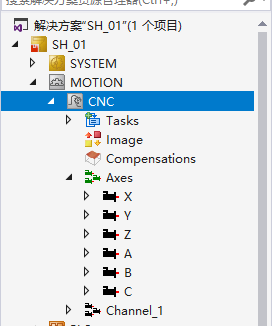 CNC通道配置建立一个CNC通道即可，可将2.1所建立的轴都放入该通道内。激活组态，重启twincat即可。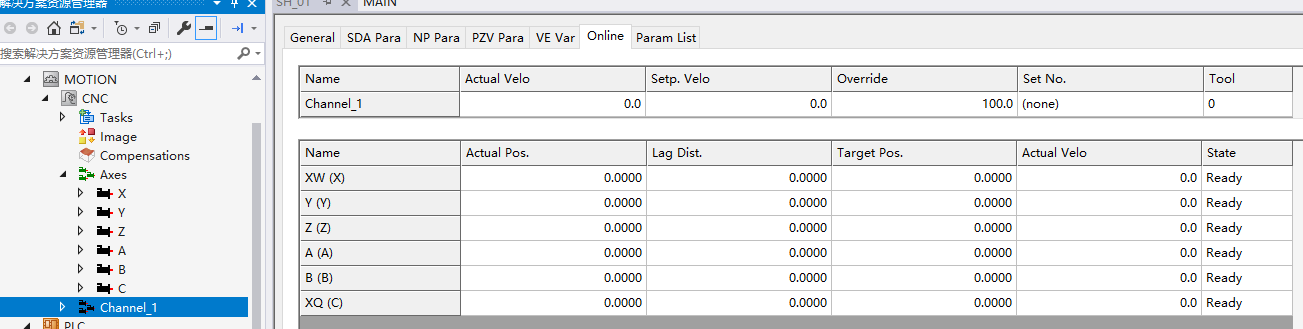 操作步骤组态修改参数方式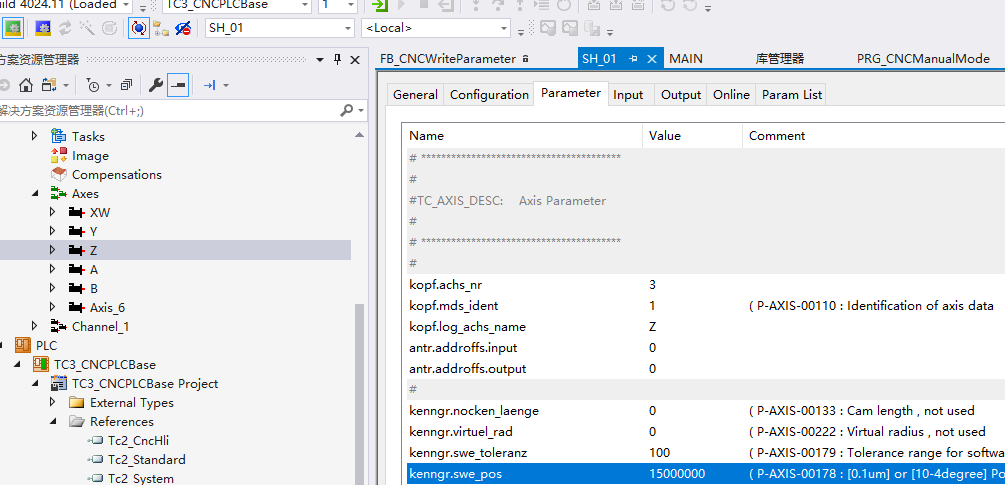 轴参数组态内，选择对应变量双击。 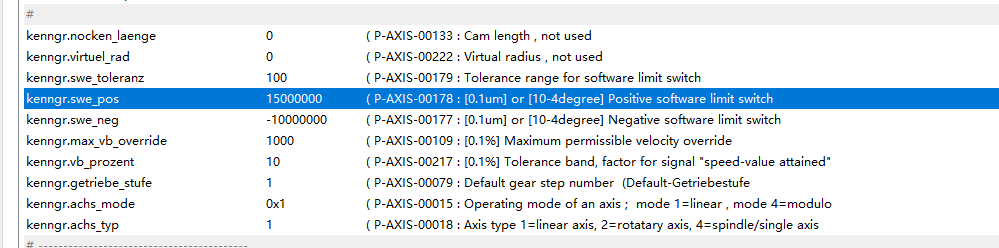 即可修改对应变量及相关值：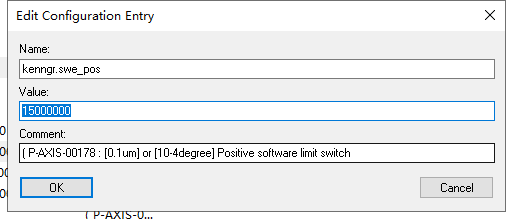 Download或者 active即可。两者的区别为本次有效，重启后失效；永久有效。函数变量说明该函数封装于TC3_CNC库内，文档测试版本为3.1.4000.85。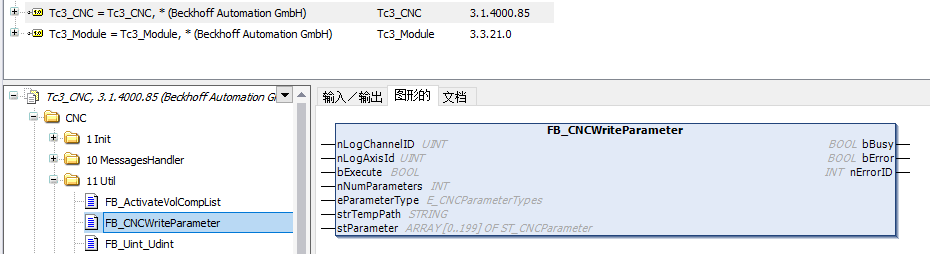 函数输入变量：	nLogChannelID : UINT;                        通道ID，从1开始	nLogAxisId: UINT;                             轴ID编号从1开始，非通道内编号	bExecute: BOOL;                              函数执行，上升沿有效	nNumParameters: INT;                         本次可更改的参数数目，不超200。	    eParameterType: E_CNCParameterTypes;          修改的变量参数类型，函数一次仅可能执行一种类型变量的修改。	strTempPath: STRING;                           临时文件存放位置，可自行设置	stParameter: ARRAY[0..199] OF ST_CNCParameter;  对应变量存放内容函数输出变量：	bBusy: BOOL;                              函数执行过程中	bError: BOOL;                              函数报错标志位	nErrorID: INT;                              函数报错编码，0为无错状态可修改的变量类型，目前支持5种，即CNC通道变量，CNC轴变量，偏置变量，刀具参数变量，夹具相关变量等。详细定义如下TYPE E_CNCParameterTypes :(	CNC_ChannelParameter := 10,	CNC_AxisParameter := 11,	CNC_ZeroOffsets := 12,	CNC_ToolParameter := 13,	CNC_ClampPosition := 14);END_TYPE变量定义格式，将需要修改的参数变量，按照该结构体方式，进行数据的输入，以便进行参数修改TYPE ST_CNCParameter :STRUCT	strName: STRING;	strValue: STRING;	strDescription: STRING;END_STRUCTEND_TYPE函数执行示例说明相关变量声明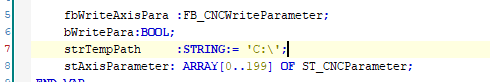 函数执行：    该演示函数功能，将2号CNC轴的正向限位和负向限位设置值进行修改。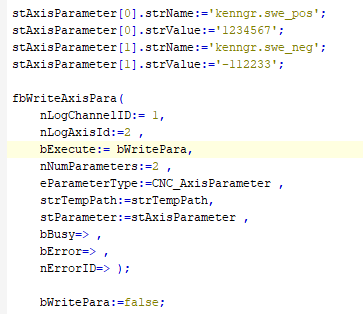 函数执行结果说明生成的中转临时文件存放位置，格式为*.lis。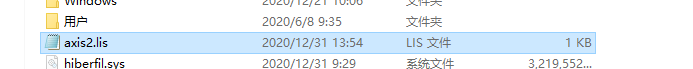 可使用notebook打开文件，查看要修改的对应变量准备值。该文件只是监控变量，不可在此处人工修改，只能在PLC程序内操作执行。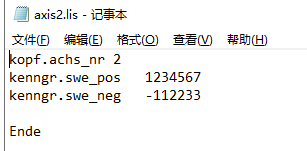 ObjectBrowser监控说明修改前监控参数：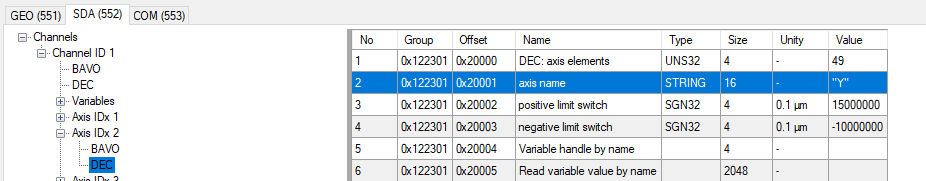 函数执行后监控参数：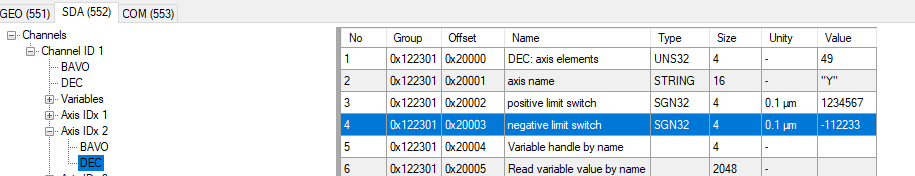 该值与PLC程序内、lis临时文件内的值完全对应。常见问题1.通道内或轴内等的各种参数，以及变量值的合理有效性，需要用户自行参阅相关参数文档，修改值要慎重核对。2.该函数修改后的值，在twincat重启后会恢复原组态内状态值，可在上电后，将该函数在程序内自动调用一次，以便写入最新有效合理值。3.部分轴或CNC通道参数修改要在CNC状态为select或者ready下执行。下图为CNC的状态转换说明示意图。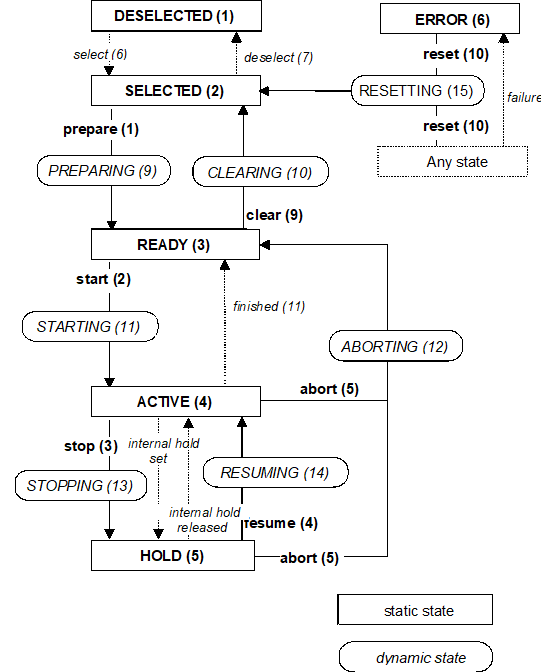 上海（ 中国区总部）中国上海市静安区汶水路 299 弄 9号（市北智汇园）电话: 021-66312666			北京分公司北京市西城区新街口北大街 3 号新街高和大厦 407 室电话: 010-82200036		邮箱: beijing@beckhoff.com.cn		广州分公司广州市天河区珠江新城珠江东路32号利通广场1303室电话: 020-38010300/1/2 	邮箱: guangzhou@beckhoff.com.cn		成都分公司成都市锦江区东御街18号 百扬大厦2305 室电话: 028-86202581 	邮箱: chengdu@beckhoff.com.cn		作者：杨洪伟职务：华北区 技术工程师邮箱：hongwei.yang@beckhoff.com.cn日期：2021-12-09作者：杨洪伟职务：华北区 技术工程师邮箱：hongwei.yang@beckhoff.com.cn日期：2021-12-09摘  要：对于CNC的各种参数，使用组态修改，方便直观，但是应用的灵活性不够，对客户的调试及操作人员要求较高，并且容易造成误操作。针对这种情况，倍福开发了新的CNC变量参数修改函数，可以将各种参数修改隐藏于后台，便于操作人员的灵活使用。关键字：CNC参数，后台修改，TwinCAT3摘  要：对于CNC的各种参数，使用组态修改，方便直观，但是应用的灵活性不够，对客户的调试及操作人员要求较高，并且容易造成误操作。针对这种情况，倍福开发了新的CNC变量参数修改函数，可以将各种参数修改隐藏于后台，便于操作人员的灵活使用。关键字：CNC参数，后台修改，TwinCAT3附  件：附  件：历史版本：历史版本：免责声明：我们已对本文档描述的内容做测试。但是差错在所难免，无法保证绝对正确并完全满足您的使用需求。本文档的内容可能随时更新，如有改动，恕不事先通知，也欢迎您提出改进建议。免责声明：我们已对本文档描述的内容做测试。但是差错在所难免，无法保证绝对正确并完全满足您的使用需求。本文档的内容可能随时更新，如有改动，恕不事先通知，也欢迎您提出改进建议。参考信息：TwinCAT CNC 简明调试教程V2.0 ，mds_channel_parameter_en.pdf，mds_axis_parameter_en.pdf，mds_tool_data_en.pdf，mds_zero_offsets_eng.pdf，mds_clamp_position_offsets_eng.pdf参考信息：TwinCAT CNC 简明调试教程V2.0 ，mds_channel_parameter_en.pdf，mds_axis_parameter_en.pdf，mds_tool_data_en.pdf，mds_zero_offsets_eng.pdf，mds_clamp_position_offsets_eng.pdf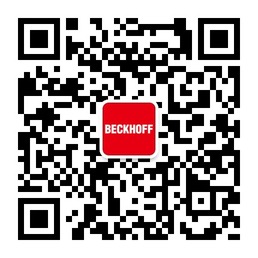 请用微信扫描二维码通过公众号与技术支持交流倍福官方网站：https://www.beckhoff.com.cn在线帮助系统：https://infosys.beckhoff.com/index_en.htm请用微信扫描二维码通过公众号与技术支持交流倍福虚拟学院：https://tr.beckhoff.com.cn/请用微信扫描二维码通过公众号与技术支持交流招贤纳士：job@beckhoff.com.cn技术支持：support@beckhoff.com.cn产品维修：service@beckhoff.com.cn方案咨询：sales@beckhoff.com.cn请用微信扫描二维码通过公众号与技术支持交流